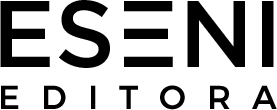 Modelo para Edição de LivrosVersão 1.0Agosto de 2021Este é o modelo para edição de livros da Editora Eseni. Para facilitar a diagramação do material, utilizamos a ferramenta de estilos do Word, que se encontra na barra ‘Página Inicial’, conforme a figura abaixo: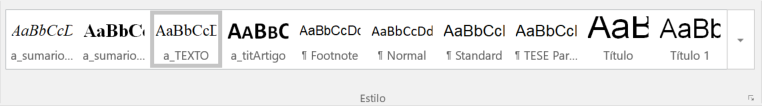 Para cada tipo de texto, existe um estilo. Para aplicar estes estilos aos blocos de texto, basta selecioná-los e clicar no estilo desejado. Nas páginas a seguir, nomearemos todos os estilos utilizados.A formatação das páginas do livro deve seguir o seguinte padrão:Folha tamanho A4 (21 x 29,7cm)Margem superior e inferior: 2,5cmMargem esquerda e direita: 3cmSe você quiser utilizar este modelo como base para a editoração do seu livro, sinta-se a vontade para simplesmente apagar as páginas de instrução e colar seu texto, lembrando de aplicar os estilos conforme as instruções que seguem.Desde já, colocamo-nos à disposição para esclarecer quaisquer dúvidas através do e-mail editoracao@eseni.com.br ou pelo telefone/whatsapp (51) 99988.7520.Atenciosamente,Felipe RijoEditorESENI Editora· 1 ·Todos os capítulos ou artigos iniciam com o seu respectivo número na contagem. O número utiliza o estilo a_numero, conforme visto logo acima. Aqui é o título do artigo ou capítulo. Ele utiliza o estilo a_titArtigo, disponível na barra de estilos.Estes são os nomes dos autoresO estilo desta seção é o a_autores , disponível na barra de estilosRESUMO - este é um título de nível 1 Os títulos de nível 1 utilizam o estilo a_H1. Devem ser utilizados para Resumo, Introdução, Conclusão e Bibliografia, além do início de cada tópico (títulos do tipo 1. , 2. , 3. , etc.) O texto do resumo deve utilizar o estilo a_resumo, disponível na barra de estilos.Palavras-chave: etc.etc.etc.INTRODUÇÃOO corpo principal do texto utiliza o estilo a_TEXTO. Ele está disponível na barra de estilos. Lorem ipsum dolor sit amet, consectetur adipiscing elit, sed do eiusmod tempor incididunt ut labore et dolore magna aliqua. Ut enim ad minim veniam, quis nostrud exercitation ullamco laboris nisi ut aliquip ex ea commodo consequat. Duis aute irure dolor in reprehenderit in voluptate velit esse cillum dolore eu fugiat nulla pariatur. Excepteur sint occaecat cupidatat non proident, sunt in culpa qui officia deserunt mollit anim id est laborum.Os parágrafos devem ser separados apenas por um toque da tecla ‘Enter’. Lorem ipsum dolor sit amet, consectetur adipiscing elit, sed do eiusmod tempor incididunt ut labore et dolore magna aliqua. Ut enim ad minim veniam, quis nostrud exercitation ullamco laboris nisi ut aliquip ex ea commodo consequat. Duis aute irure dolor in reprehenderit in voluptate velit esse cillum dolore eu fugiat nulla pariatur. 1. Este é um título de nível 1. utilize o estilo a_h1.Lorem ipsum dolor sit amet, consectetur adipiscing elit, sed do eiusmod tempor incididunt ut labore et dolore magna aliqua. Ut enim ad minim veniam, quis nostrud exercitation ullamco laboris nisi ut aliquip ex ea commodo consequat. Duis aute irure dolor in reprehenderit in voluptate velit esse cillum dolore eu fugiat nulla pariatur. Excepteur sint occaecat cupidatat non proident, sunt in culpa qui officia deserunt mollit anim id est laborum.Quando você fizer uma citação, ela terá um estilo diferente, conforme a seguir:Esta é uma citação. Ela utiliza o estilo a_citacao , disponível na barra de estilos. Lorem ipsum dolor sit amet, consectetur adipiscing elit, sed do eiusmod tempor incididunt ut labore et dolore magna aliqua. Ut enim ad minim veniam, quis nostrud exercitation ullamco laboris nisi ut aliquip ex ea commodo consequat. Duis aute irure dolor in reprehenderit in voluptate velit esse cillum dolore eu fugiat nulla pariatur. Excepteur sint occaecat cupidatat non proident, sunt in culpa qui officia deserunt mollit anim id est laborum.A seguir, apresentaremos os estilos para os sub-títulos.1.1. Este é um subtítulo que utiliza o estilo a_h2Os sub-títulos que utilizam o estilo a_H2 são aqueles do tipo 1.1. , 1.2. , 2.3. , etc. Lorem ipsum dolor sit amet, consectetur adipiscing elit, sed do eiusmod tempor incididunt ut labore et dolore magna aliqua. Ut enim ad minim veniam, quis nostrud exercitation ullamco laboris nisi ut aliquip ex ea commodo consequat. Duis aute irure dolor in reprehenderit in voluptate velit esse cillum dolore eu fugiat nulla pariatur. Excepteur sint occaecat cupidatat non proident, sunt in culpa qui officia deserunt mollit anim id est laborum.1.1.1. Este é um subtítulo que utiliza o estilo a_H3Os subtítulos que utilizam o estilo a_H3 são aqueles do tipo 1.1.1. , 1.2.1. , etc. Lorem ipsum dolor sit amet, consectetur adipiscing elit, sed do eiusmod tempor incididunt ut labore et dolore magna aliqua. Ut enim ad minim veniam, quis nostrud exercitation ullamco laboris nisi ut aliquip ex ea commodo consequat. Duis aute irure dolor in reprehenderit in voluptate velit esse cillum dolore eu fugiat nulla pariatur. Excepteur sint occaecat cupidatat non proident, sunt in culpa qui officia deserunt mollit anim id est laborum. A seguir, apresentaremos a forma que as citações devem ser feitas nas notas de rodapé. 2. Como fazer as citações nas notas de rodapéPara citações, vamos exemplificar inserções de livros, artigos, sites e legislações. Caso você precise citar alguma outra fonte e esteja em dúvida, por favor entre em contato conosco.2.1. LivrosQuando você citar um livro, “seja no corpo do texto, entre aspas, para citações curtas”, ou em uma citação longa, do tipo que utiliza o estilo a_citacao, como já vimos anteriormente: A citação deste livro deve ser feita inserindo uma nota de rodapé ao fim da mesma, seguindo o formato ‘SOBRENOME, nome, título, cidade, editora, ano e página’, conforme as notas de rodapé abaixo a nota de rodapé 5 é um exemplo de livro com apenas um autor. A nota de rodapé 6 é um exemplo de livro com vários autores.Não se preocupe com o espaçamento entre as citações. Nossa equipe de editoração fará os ajustes necessários na hora da diagramação da sua obra.Se você citar várias vezes a mesma obra em sequência, utilize a nomenclatura ‘idem’ e ‘ibidem’. Caso você cite novamente uma obra que já foi citada anteriormente de forma intercalada, utilize a nomenclatura ‘op.cit’, conforme indicado abaixo. Note que tais abreviações latinas só devem ser utilizadas quando as obras são citadas na mesma página.2.2. Artigos em LivrosQuando você citar um artigo em livro, a citação deve ser feita “utilizando a seguinte formatação, conforme ilustrado na décima nota de rodapé.” Lorem ipsum dolor sit amet, consectetur adipiscing elit, sed do eiusmod tempor incididunt ut labore et dolore magna aliqua. Ut enim ad minim veniam, quis nostrud exercitation ullamco laboris nisi ut aliquip ex ea commodo consequat. Duis aute irure dolor in reprehenderit in voluptate velit esse cillum dolore eu fugiat nulla pariatur. Excepteur sint occaecat cupidatat non proident, sunt in culpa qui officia deserunt mollit anim id est laborum.2.3. Artigos em RevistasPara citar artigos em revistas, utilize “a formatação da décima primeira nota de rodapé.” Lorem ipsum dolor sit amet, consectetur adipiscing elit, sed do eiusmod tempor incididunt ut labore et dolore magna aliqua. Ut enim ad minim veniam, quis nostrud exercitation ullamco laboris nisi ut aliquip ex ea commodo consequat. Duis aute irure dolor in reprehenderit in voluptate velit esse cillum dolore eu fugiat nulla pariatur. Excepteur sint occaecat cupidatat non proident, sunt in culpa qui officia deserunt mollit anim id est laborum.2.4. SitesCaso você precise citar um site, utilize a nomenclatura da nona nota de rodapé. Esta nota requer uma atenção especial devido a endereços URL que as vezes podem ser longos demais. De todas formas a citação deve ser conforme a décima segunda nota de rodapé, que encontra-se abaixo.Se o endereço do site for muito longo e fizer com que a primeira linha da citação fique com espaços muito grandes entre as palavras, altere o alinhamento do texto de ‘justificado’ para ‘à esquerda’.2.5. LegislaçãoPara citar legislações, utilize o formato da décima terceira nota de rodapé, logo abaixo. Como atualmente a grande maioria dos textos legais está disponível em sites, se possível cite a fonte. Novamente, caso o endereço URL seja muito longo e modifique a formatação, alinhe a citação à esquerda ao invés de justifica-la.Lorem ipsum dolor sit amet, consectetur adipiscing elit, sed do eiusmod tempor incididunt ut labore et dolore magna aliqua. Ut enim ad minim veniam, quis nostrud exercitation ullamco.ConclusãoA Conclusão do seu artigo não precisa iniciar em nova página. Ela deve seguir o fluxo do restante do texto. No entanto, a bibliografia, que veremos a seguir, deve sempre começar na página seguinte, independente do espaço que resta na página atual.BibliografiaDesconsidere esta linha pois ela é apenas uma instrução. A bibliografia deve ser feita conforme as regras abaixo, utilizando sempre o estilo a_biblio.SOBRENOME, Nome do autor. Título do Livro. 2.ed. Cidade: Editora, 2001.________. Título de outro livro do mesmo autor. 4.ed. Cidade: Editora, 2003.SOBRENOME1, Nome; SOBRENOME2, Nome autor; SOBRENOME3, Nome. Título do Livro que tem mais de um autor. 2.ed. Cidade: Editora, 2001.SOBRENOME3, Nome do autor do artigo. Título do Artigo, sem itálico. In: SOBRENOME, Nome do autor do livro. Título do Livro em itálico. 2.ed. Cidade: Editora, 2000. p.23.SOBRENOME4, Nome do autor do artigo. Título do Artigo, sem itálico. Título da Revista em Itálico. v.43. p.23, jan.2010.SOBRENOME5, Nome do autor do artigo. Titulo do Artigo em itálico. Disponível em: www.enderecodosite.com.br . Acesso em 12.04.2020.BRASIL. Decreto-Lei nº 12.345, de 1º de janeiro de 2001. Nome da Lei ou Decreto, em itálico. Disponível em: http://www.planalto.gov.br/ccivil_03/decreto-lei/del2848compilado.htm . Acesso em: 01.05.2020.Quando você chegar ao final de um capítulo em caso de obra única, ou no final  de um artigo, após inserir a bibliografia, insira uma quebra de seção do tipo ‘próxima página’ antes de iniciar o próximo capítulo ou artigo.  Esta opção encontra-se na aba ‘Layout’ do Word, conforme a imagem abaixo.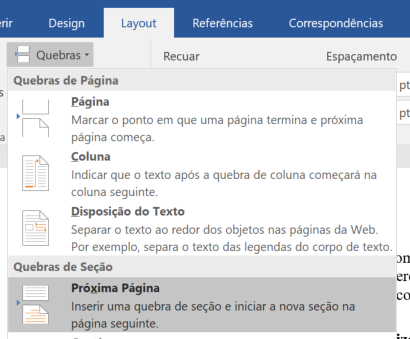 